Unit 2 Lesson 12: Útiles escolaresWU Observa y pregúntate: Útiles escolares (Warm up)Student Task Statement¿Qué observas?
¿Qué te preguntas?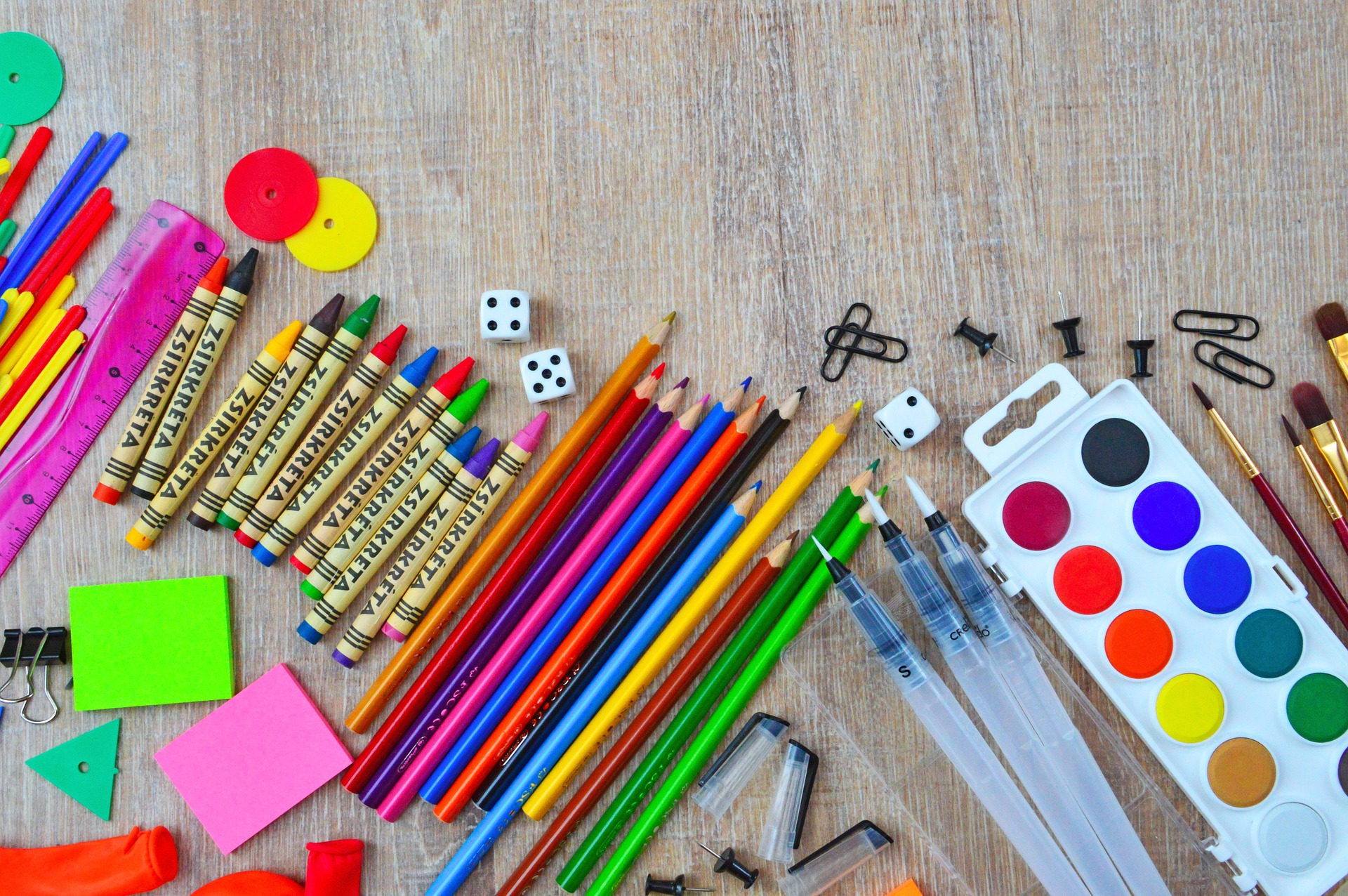 1 No hay suficientes lápicesStudent Task StatementHay 10 estudiantes en la mesa.
Hay 6 lápices.
¿Cuántos estudiantes no recibirán un lápiz?
Muestra cómo pensaste. Usa dibujos, números o palabras.2 Comparemos problemasStudent Task StatementHay 9 marcadores en un recipiente.
Hay 4 tapas para los marcadores.
¿Cuántas tapas más se necesitan para que cada marcador tenga una tapa?
Muestra cómo pensaste. Usa dibujos, números o palabras.Ecuación: ____________________________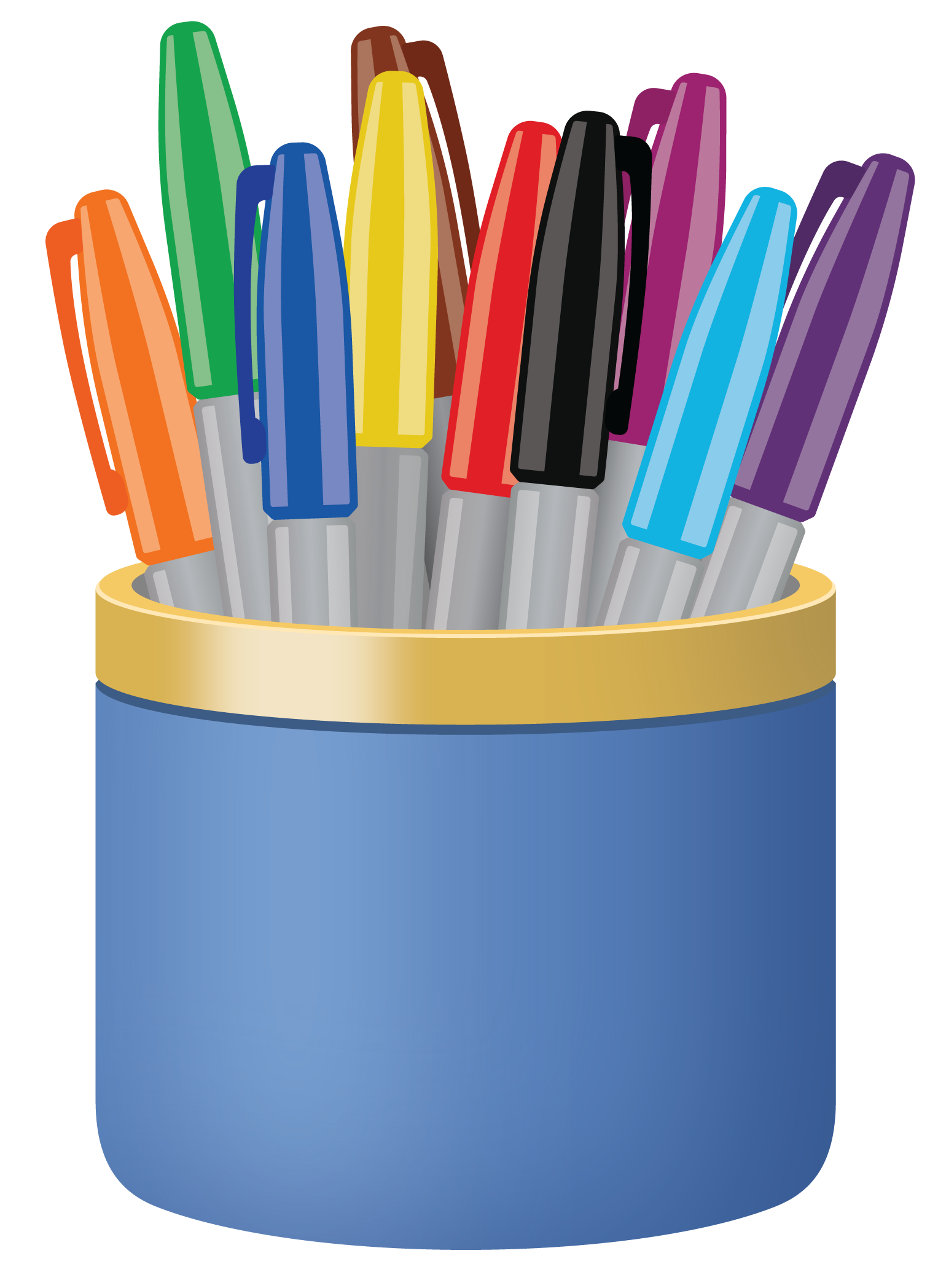 Hay 2 carpetas sobre el escritorio del profesor.
Hay 9 carpetas sobre la mesa de los útiles.
¿Cuántas carpetas menos hay en el escritorio que en la mesa?
Muestra cómo pensaste. Usa dibujos, números o palabras.Ecuación: ________________________________Hay 5 tableros en cada mesa.
Hay 8 marcadores en cada mesa.
¿Cuántos marcadores más que tableros hay en cada mesa?
Muestra cómo pensaste. Usa dibujos, números o palabras.Ecuación: ________________________________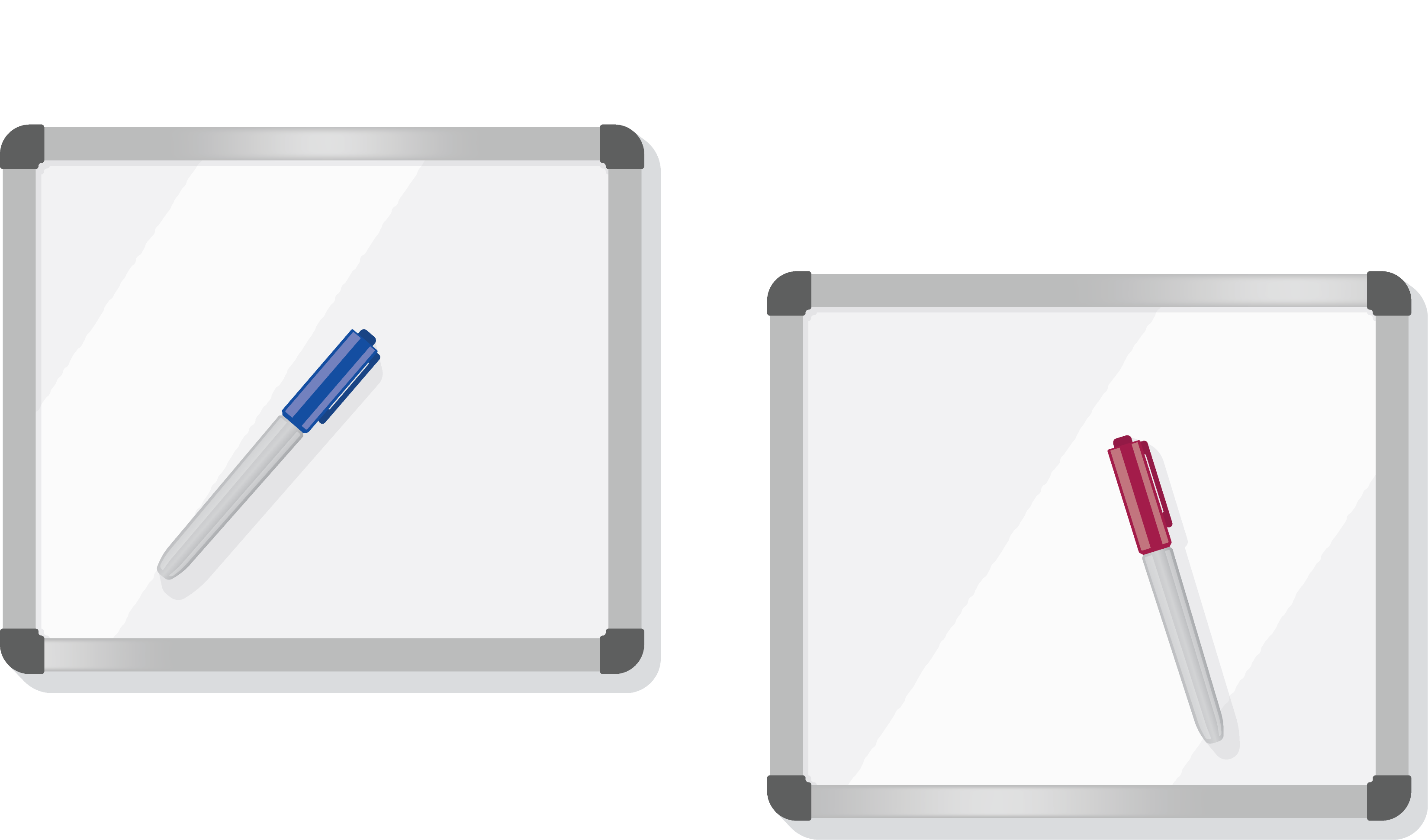 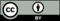 © CC BY 2021 Illustrative Mathematics®